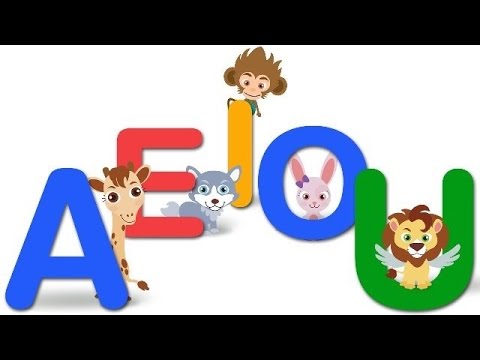                   ACTIVIDAD AMBITO: 1.-COMUNICACIÓN INTEGRALNUCLEO: LENGUAJE VERBAL O.A. (OBJETIVO DE APRENDIZAJE):7 Reconocer palabras que se encuentran en diversos soportes.ACTIVIDAD:Confeccionar diccionario de las vocales.Armar un diccionario con las vocales utilizando hojas o cartulinas de colores tamaño cartaEn cada hoja pegar vocal en todas sus formas mayúsculas, minúsculas, imprenta y manuscrita en la parte superior de la hojaY más abajo buscar en revistas o libros objetos que comiencen con dicha vocal y pegarlosAsí los niños formaran un diccionario de las vocalesCrear una portada al diccionario*Enviar registro fotográfico